                           ____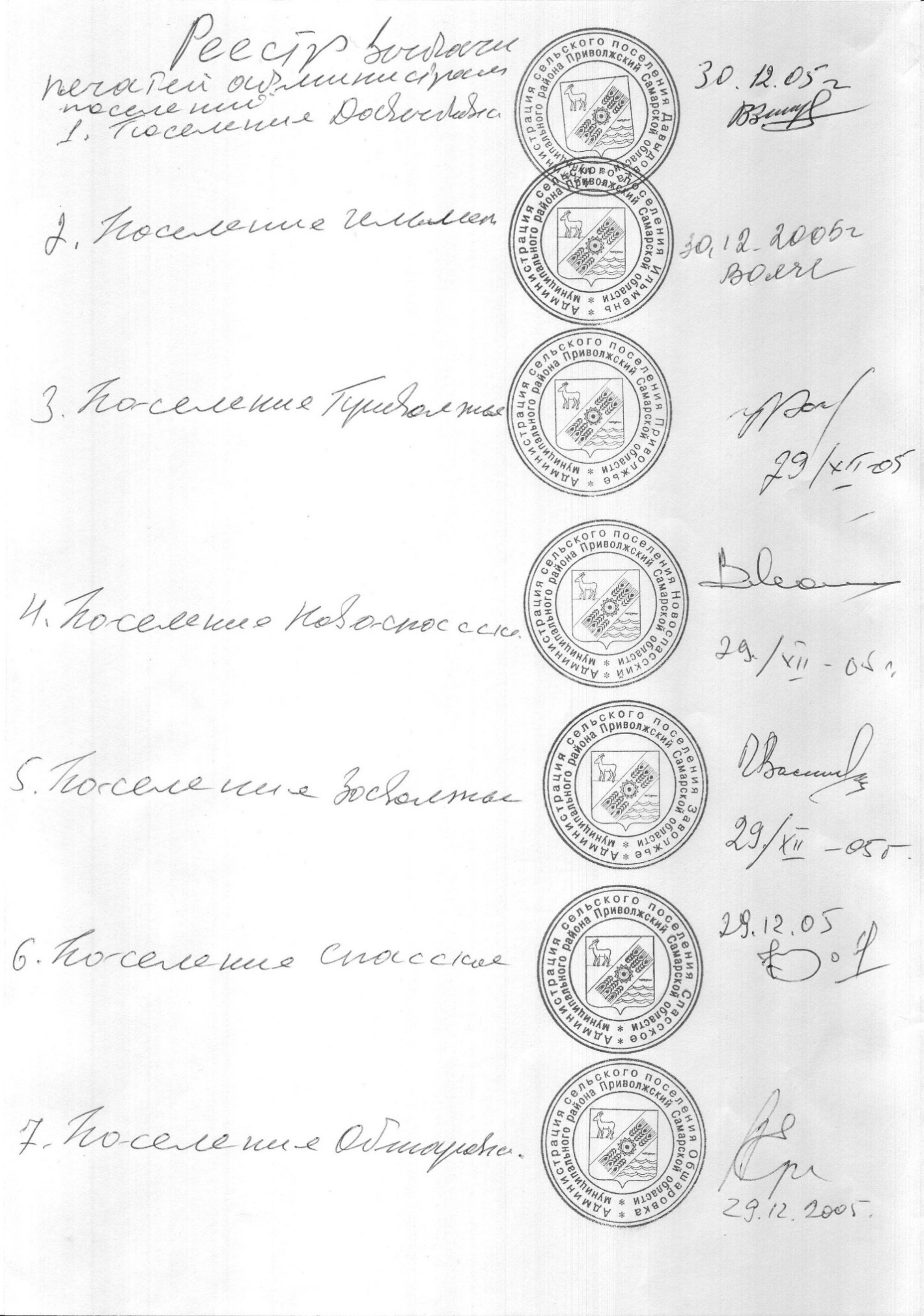        РОССИЙСКАЯ ФЕДЕРАЦИЯ                  САМАРСКАЯ ОБЛАСТЬсельского поселения Обшаровка     муниципального  района                  Приволжский         ПОСТАНОВЛЕНИЕ №__42____от ____12.05._________2017г«О внесении изменений в постановлений № 104 от 30.12.2016г. «Об утверждении порядка предоставления в 2017 году субсидий за счет местного бюджета гражданам, ведущим личное   подсобное хозяйство на территории сельского поселения Обшаровка  муниципального района Приволжский, в целях возмещения   затрат в связи с производством сельскохозяйственной продукции в части расходов на содержание коров.»»             В  соответствии  со статьей  14  Федерального  Закона  от 06.10.2003года № 131-ФЗ   «Об общих  принципах  организации  местного  самоуправления  в   Российской  Федерации», постановлением  администрации  сельского  поселения  Обшаровка  муниципального  района  Приволжский    Самарской  области  « Об установлении  расходных  обязательств  сельского   поселения  Обшаровка  муниципального  района  Приволжский  Самарской  области  по  предоставлению  субсидий  на  развитие  сельскохозяйственного  производства»  от 30.12.2016г. № 103, Протестом Прокуратуры муниципального района Приволжский № 07-17-2017-451 от 31.03.2017 г., администрация  сельского  поселения  Обшаровка  муниципального  района  Приволжский, ПОСТАНОВЛЯЕТ:1. Внести следующие изменения в постановление № 104 от 30.12.2016г. «Об утверждении порядка предоставления в 2017 году субсидий за счет местного бюджета гражданам, ведущим личное подсобное хозяйство на территории сельского поселения Обшаровка муниципального района Приволжский, в целях возмещения затрат в связи с производством сельскохозяйственной продукции в части расходов на содержание коров», опубликованного в информационном бюллетене  «Вестник сельского поселения Обшаровка» № 41 от  31.01.2017 г.:    п. 4 Порядка дополнить подпунктом следующего содержания:не имеющим поголовья коров на дату не позднее чем за 10 дней до даты подачи производителем заявления о предоставлении субсидии.    п.6 Порядка дополнить подпунктами следующего содержания:наличие договора (соглашения) на предоставление субсидий с администрацией поселения, в соответствии с типовой формой для соответствующего вида субсидий;у получателя субсидий должна отсутствовать задолженность по налогам, сборам и иным обязательным платежам в бюджет сельского поселения Обшаровка, срок исполнения по которым наступил;получатели субсидий не должны находиться в процессе реорганизации, ликвидации, банкротства и не должны иметь ограничения на осуществление хозяйственной деятельности;получатели субсидий не должны являться иностранными юридическими лицами, а также российскими юридическими лицами, в уставном (складочном) капитале которых доля участия иностранных юридических лиц;получатели субсидий не должны получать средства из соответствующего бюджета бюджетной системы Российской Федерации;          получатели субсидий не должны получать из соответствующего бюджета бюджетной системы Российской Федерации в соответствии с иными нормативными правовыми актами, муниципальными правовыми актами на цели предоставления субсидии.  п.9 Порядка дополнить подпунктом следующего содержания:недостоверность представленной получателем субсидии информации;  п.12 Порядка изложить в следующей редакции:  Администрация поселения и орган государственного (муниципального) финансового контроля осуществляют обязательную проверку соблюдения условий, целей и порядка предоставления субсидий их получателем.2.  Контроль за выполнением настоящего постановления оставляю за собой. 3. Опубликовать настоящее постановление в информационном бюллетене «Вестник сельского поселения Обшаровка». 4.  Настоящее постановление вступает в силу со дня его официального опубликования.     Глава сельского     поселения  Обшаровка:                                                             Т.П.Насенкова